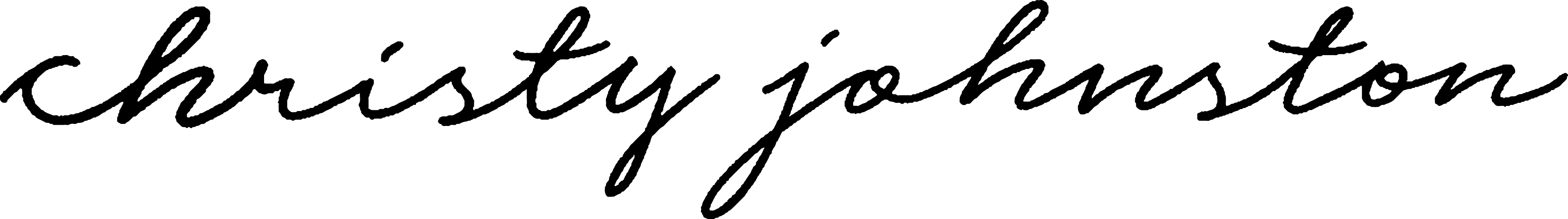 first look shot list[In all the categories, feel free to add any special requests for shots that are not currently listed – so I can prepare to capture them ahead of time!]Getting Ready Candid, fun, sentimental shots of all getting-ready aspects available (i.e.- bride getting ready, bridesmaids getting ready, detail shots of special objects, dress shots, bouquets, rings, etc.)Mother/Sisters/Whomever zipping up the dressBridal portraits alone in dressFather/Step-Father seeing the bride in her gown (let me know if this is important to you so I can help arrange this!) Candid, fun, sentimental shots of all getting-ready aspects available (i.e.- groom getting ready, groomsmen getting ready, detail shots of special objects, suit/shoes shots, rings, etc.)Groomsmen putting on boutonnieres Before the Ceremony (please fill in names – and feel free to add anyone else who will be present before the ceremony!)Bride with her father/step-fatherBride with her mother/step-motherBride with both parentsBride with her entire immediate familyBride with siblings Bride with each individual siblingBride with whole bridal partyBride with each individual bridesmaidGroom with his mother/step-motherGroom with his father/step-fatherGroom with both parentsGroom with his entire immediate familyGroom with siblingsGroom with each individual siblingGroom with whole groomsmen partyGroom with each individual groomsmen Bride + Groom with Bride’s familyBride + Groom with Bride’s parentsBride + Groom with both immediate families Bride + Groom with all siblingsBride + Groom with Groom’s familyBride + Groom with Groom’s parentsBride + Groom with bridesmaids Bride + Groom with groomsmen Bride + Groom with all[Serious and/or funny]Bride and Groom with family available (please list below all family who will be there before the ceremony, I will check off “after the ceremony” if you list them here)Bride + Groom couple photosThe Ceremony Detail and wide shots of ceremony locationShots of all moments/reactions/happenings of the ceremonyThe kiss!Close-up of the newlyweds immediately after the ceremonyBride and groom hugging family and friendsAfter the Ceremony (please fill in names – in this section, please add in any family photos you would like [aunts, uncles, cousins, flower girls, etc]. List the groupings with names)Bride + groom with bride’s whole + extended familyBride + groom with groom’s whole + extended familyBride + groom with groom’s grandparentsBride + groom with bride’s grandparentsBride + groom with all Dismiss EveryoneBride and groom togetherThe ReceptionExterior and interior shots of the site before the guests arriveDetails shots of all reception aspects (cake, settings, flowers, etc.)Shots of all moments/reactions/happenings of the ceremonyBride and groom leaving the reception